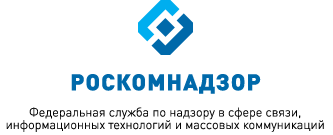 МОНИТОРИНГ ИЗМЕНЕНИЙ ОТРАСЛЕВОГО ЗАКОНОДАТЕЛЬСТВА ЗА ПЕРИОД С 20.12.2019 ПО 01.02.2020(подготовлен Правовым управлением Роскомнадзора) выпуск 82-83ВКЛЮЧАЕТ В СЕБЯ:Акты Минкомсвязи России 
Акты по основным направлениям деятельности РоскомнадзораАдминистративная реформаВопросы государственной гражданской службыНормативные правовые акты, регулирующие особенностиправового режима в Республике Крым и г. СевастополеГосударственные закупкиПрочие нормативные правовые акты и документыСудебная практика 	Декабрь 2019 - Январь 2020                 АКТЫ  МИНКОМСВЯЗИ РОССИИ Минкомсвязь РоссииПриказ Министерства цифрового развития, связи и массовых коммуникаций Российской Федерации от 21 октября 2019 г. № 606
«Об утверждении Порядка получения федеральными государственными гражданскими служащими Министерства цифрового развития, связи и массовых коммуникаций Российской Федерации, руководителями территориальных органов Федеральной службы по надзору в сфере связи, информационных технологий и массовых коммуникаций разрешения представителя нанимателя на участие на безвозмездной основе в управлении некоммерческими организациями»(зарегистрирован  Минюстом  России 28 января 2020 г., регистрационный №  57288)Для госслужащих Минкомсвязи России и руководителей территориальных органов Роскомнадзора прописан порядок получения разрешения представителя нанимателя на участие на безвозмездной основе в управлении некоммерческими организациями (НКО).Заявление на получение разрешения подается в отдел государственной службы и кадров до начала запланированного участия. Приведена его рекомендуемая форма.Участие госслужащего в управлении НКО не должно приводить к конфликту интересов или возможности его возникновения при исполнении должностных обязанностей.Приказ вступил в силу 8 февраля  2020 г.Приказ Министерства цифрового развития, связи и массовых коммуникаций Российской Федерации от 16 сентября 2019 г. № 510
«Об утверждении требований к функционированию технических и программных средств (в том числе средств связи), используемых в целях выявления в информационно-телекоммуникационной сети «Интернет» сетевых адресов, соответствующих доменным именам» (зарегистрирован  Минюстом  России 30 декабря 2019 г., регистрационный №  57039)Минкомсвязь России утвердила  требования к функционированию технических и программных средств, используемых для выявления в сети «Интернет» сетевых адресов, соответствующих доменным именам. Указанные средства применяют операторы связи, владельцы технологических сетей связи, организаторы распространения информации в сети  «Интернет» при наличии у них уникального идентификатора совокупности средств связи и других технических средств в сети  «Интернет».После 3 лет с даты вступления в силу данного приказа вступает в силу положение об обеспечении соответствия указанных средств требованиям:- безопасности информации, устанавливающим уровни доверия к средствам технической защиты информации и средствам обеспечения безопасности информационных технологий;- защиты сетей связи от несанкционированного доступа к ним и передаваемой посредством их информации.Приказ вступил в силу 11 января 2020 г.       АКТЫ ПО ОСНОВНЫМ ВИДАМ ДЕЯТЕЛЬНОСТИ РОСКОМНАДЗОРАФедеральный закон от 27 декабря 2019 г. № 476-ФЗ
«О внесении изменений в Федеральный закон «Об электронной подписи» и статью 1 Федерального закона «О защите прав юридических лиц и индивидуальных предпринимателей при осуществлении государственного контроля (надзора) и муниципального контроля»Дополнительно регулировать сферу ЭП теперь будет доверенная третья сторона. Это юридическое лицо, проверяющее подпись в электронных документах в конкретный момент в отношении подписавшего. Введен механизм использования метки доверенного времени - достоверной информации о дате и времени подписания электронного документа.Расширены полномочия удостоверяющих центров, но также повышены требования к порядку их аккредитации и деятельности.К числу других нововведений относятся:- установление государственного надзора в сфере ЭП;- право индивидуальных предпринимателей стать участниками электронного взаимодействия;- признание иностранных ЭП имеющими юридическую силу в России.Закон вступает в силу 1 июля 2020 г.Постановление Правительства Российской Федерации от 22 января 2020 г. № 30 «О внесении изменений в постановление Правительства Российской Федерации от 30 октября 2014 г. № 1130»Скорректированы требования к антитеррористической защищенности объектов (территорий) организаций Минкомсвязи России и подведомственных ей федеральных органов исполнительной власти.Дополнительно прописаны меры по выявлению и предотвращению несанкционированного проноса (провоза) и применения на объекте (территории) токсичных химикатов, отравляющих веществ и патогенных биологических агентов, в том числе при их получении по почте.Для охраны объектов (территорий) теперь привлекаются организации Росгвардии (ранее речь шла о ведомственной охране и полиции).Постановление вступило в силу 1 февраля  2020 г.                                 АДМИНИСТРАТИВНАЯ РЕФОРМАУказ Президента Российской Федерации от 24 января 2020 г. № 57
«О внесении изменения в Положение об Администрации Президента Российской Федерации, утвержденное Указом Президента Российской Федерации от 6 апреля 2004 г. № 490»Число заместителей руководителя администрации Президента России увеличено с 2 до 3.Указ вступил в силу 24 января 2020 г.Указ Президента Российской Федерации от 21 января 2020 г. № 21
«О структуре федеральных органов исполнительной власти»Количество заместителей Председателя Правительства сокращено с 10 до 9. При этом Министр финансов более не является Первым заместителем.Упразднено Министерство Российской Федерации по делам Северного Кавказа. Его функции переданы Минэкономразвития России.Росреестр, Росздравнадзор и ФМБА переходят под непосредственное руководство Правительства России. Росимущество передано из ведения Минэкономразвития России в ведение Минфина России.Указ вступил в силу 21 января 2020 г.              ВОПРОСЫ ГОСУДАРСТВЕННОЙ ГРАЖДАНСКОЙ СЛУЖБЫПостановление Правительства Российской Федерации от 15 января 2020 г. № 9 «Об утверждении единой методики прохождения испытания на государственной гражданской службе Российской Федерации в федеральных органах исполнительной власти»Установлена методика прохождения испытания на госслужбе в федеральных органах власти.Испытательный срок может составлять от месяца до года. В период испытания возможно наставничество.Приведены формы таблицы для учета результатов исполнения должностных обязанностей в период испытания, отзыва о результатах испытания, уведомления о расторжении контракта в связи с неудовлетворительным результатом испытания.Отзыв составляется не позднее чем за 14 рабочих дней до окончания срока испытания, уведомление направляется не позднее чем за 3 дня.Постановление вступило в силу 24 января  2020 г. НОРМАТИВНЫЕ ПРАВОВЫЕ АКТЫ, РЕГУЛИРУЮЩИЕ ОСОБЕННОСТИ ПРАВОВОГО РЕЖИМА В РЕСПУБЛИКЕ КРЫМ И Г. СЕВАСТОПОЛЕФедеральный конституционный закон от 27 декабря 2019 г. № 6-ФКЗ
«О внесении изменения в статью 12.1 Федерального конституционного закона «О принятии в Российскую Федерацию Республики Крым и образовании в составе Российской Федерации новых субъектов - Республики Крым и города федерального значения Севастополя»C 1 июля 2017 г. для Крыма и Севастополя были установлены особенности применения законодательства о госрегулировании цен в сфере газоснабжения. Они действовали до 1 января 2020 г.ФАС России разработала план изменения оптовых и розничных цен на газ для потребителей указанных регионов, согласно которому  цены на газоснабжение в таких регионах будут поэтапно доведены до уровня цен СКФО к 1 июля 2021 г.В связи с этим уточнен закон о принятии Республикой Крым в состав России. Срок действия указанных особенностей применения законодательства продлен с 1 января 2020 г. до 1 июля 2021 г.Закон вступил в силу  28 декабря 2019 г.Федеральный закон от 27 декабря 2019 г. № 508-ФЗ
«О внесении изменения в статью 8 Федерального закона «О проведении эксперимента по развитию курортной инфраструктуры в Республике Крым, Алтайском крае, Краснодарском крае и Ставропольском крае»В Крыму, Алтайском, Краснодарском и Ставропольском краях проводится эксперимент по развитию курортной инфраструктуры.Президент Российской Федерации подписал поправки по вопросам перечисления курортного сбора. Кредитные организации не смогут взимать комиссию при перечислении операторами денежных средств от уплаты сбора в региональные бюджеты.Закон вступил в силу  8 января 2020 г.Постановление Правительства Российской Федерации от 31 декабря 2019 г. № 1949 «О внесении изменения в перечень видов деятельности из числа указанных в части 1 статьи 12 Федерального закона «О лицензировании отдельных видов деятельности», осуществление которых на территориях Республики Крым и г. Севастополя допускается с 1 июня 2015 г. без получения лицензии, а также федеральных органов исполнительной власти, уполномоченных на установление временных обязательных требований и перечня грубых нарушений временных обязательных требований, и органов государственной власти, уполномоченных на осуществление государственного контроля (надзора) за соблюдением временных обязательных требований»До 1 января 2021 г. продлен срок, в течение которого разрешается вести медицинскую деятельность на территории Республики Крым без получения лицензии.Постановление вступило в силу 1 января  2020 г. Постановление Правительства Российской Федерации от 27 декабря 2019 г. № 1867 «О внесении изменения в перечень особых условий службы сотрудников органов внутренних дел Российской Федерации, прикомандированных к Государственной фельдъегерской службе Российской Федерации, и предельных размеров ежемесячной надбавки к месячному окладу в соответствии с замещаемой должностью за особые условия службы»Для сотрудников ОВД Севастополя и Крыма, прикомандированных к государственной фельдъегерской службе, предлагается установить максимальный размер ежемесячной надбавки за особые условия службы в размере до 65% оклада.Постановление вступило в силу 7 января  2020 г.     ГОСУДАРСТВЕННЫЕ ЗАКУПКИ Федеральный закон от 27 декабря 2019 г. № 449-ФЗ
«О внесении изменений в Федеральный закон «О контрактной системе в сфере закупок товаров, работ, услуг для обеспечения государственных и муниципальных нужд»Президент подписал масштабные поправки к Закону о контрактной системе закупок. В числе основных изменений можно отметить следующие:- выделение новой электронной процедуры закупок - закупка товара у единственного поставщика в электронной форме на сумму не более 3 млн руб.;- корректировка порядка заключения контракта с единственным поставщиком в случае признания конкурса, аукциона или запроса предложений несостоявшимися;- указание во всех случаях в заявке на участие в аукционе, конкурсе, запросе котировок и предложений страны происхождения товара;- уточнение процедуры проведения запроса котировок в электронной форме с повышением верхней границы НМЦК до 3 млн. руб.;- введение особого порядка закупок и исполнения контрактов в целях реализации национальных проектов.Закон вступил в силу 8 января 2020 г.Постановление Правительства Российской Федерации от 27 декабря 2019 г. № 1906 «О внесении изменений в некоторые акты Правительства Российской Федерации»Правительство Российской Федерации уточнило:- правила формирования планов закупок;- порядок информационного обмена между участниками закупок;- особенности проведения закупок с использованием закрытых процедур на специализированных электронных площадках.Изменения обусловлены законодательными поправками к законам 
от 5 апреля 2013 г. № 44-ФЗ «О контрактной системе в сфере закупок товаров, работ, услуг для обеспечения государственных и муниципальных нужд» и 
от 18 июля 2011 г. № 223-ФЗ «О закупках товаров, работ, услуг отдельными видами юридических лиц».Постановление вступило в силу 30 декабря  2019 г. Распоряжение Правительства Российской Федерации от 26 декабря 2019 
№ 3202-р Минкомсвязь России при закупке услуг по подключению к интернету социально-значимых объектов (СЗО) сможет требовать использовать российское телекоммуникационное оборудование и волоконно-оптический кабель. Установлена обязанность исполнителя использовать для оказания услуги телекоммуникационное оборудование и волоконно-оптический кабель, которые в соответствии с законодательством Российской Федерации имеют российское происхождение.При этом у исполнителя есть права не использовать российскую радиоэлектронную продукцию по согласованию с заказчиком, если отсутствует подобная российская продукция, обладающая характеристиками, необходимыми для оказания услуги. В этом случае исполнитель представит заказчику заверенные копии запроса производителя российской радиоэлектронной продукции 
о невозможности или возможности поставки в срок и нужном объеме. 
        Также в случае увеличения или сокращения количества подключаемых соцобъектов государственный заказчик по согласованию с исполнителем может увеличить или уменьшить предусмотренный государственным контрактом объем услуги не более чем на 30% с увеличением или уменьшением цены.      ПРОЧИЕ НОРМАТИВНЫЕ ПРАВОВЫЕ АКТЫ И ДОКУМЕНТЫФедеральный закон от 28 января 2020 г. № 3-ФЗ
«О признании утратившим силу пункта 5 части 4 статьи 
28 Федерального закона «Об обязательном медицинском страховании в Российской Федерации»Из Закона об ОМС исключена норма о том, что страховщику отходят 10% экономии рассчитанного для него годового объема средств.Закон вступил в силу 8 февраля 2020 г.Федеральный закон от 27 декабря 2019 г. № 493-ФЗ
«О внесении изменений в Кодекс Российской Федерации об административных правонарушениях» Введена административная ответственность за спекуляцию билетами на зрелищные мероприятия. Речь идет о мероприятиях, проводимых организациями исполнительских искусств и музеями.Предусмотрены штрафы:- за реализацию билетов, абонементов и экскурсионных путевок лицами, не имеющими на это права;- за продажу билетов по более высокой цене, чем указано в билете;- за превышение допустимой стоимости сопутствующих услуг, оказываемых при продаже билетов.Закон вступил в силу 13 января 2020 г.Федеральный закон от 27 декабря 2019 г. № 492-ФЗ
«О внесении изменений в Федеральный закон «О лицензировании отдельных видов деятельности»Положениями о лицензировании конкретных видов деятельности могут устанавливаться виды работ (услуг), выполнение (оказание) которых по адресу, не указанному в лицензии, не требуют ее переоформления.Если Положения такого не предусматривают, то в заявлении о переоформлении лицензии указываются новый адрес ведения деятельности и сведения, подтверждающие соответствие лицензиата лицензионным требованиям при выполнении работ (оказании услуг) по этому адресу.Адрес мест осуществления лицензионной деятельности должен указываться и при перевозках.Закон вступает в силу 28 марта 2020 г.Федеральный закон от 27 декабря 2019 г. № 490-ФЗ
«О внесении изменения в статью 9 Федерального закона 
«О национальной платежной системе»Президент подписал закон, обязывающий операторов по переводу денежных средств уведомлять клиента о приостановлении или прекращении использования электронного средства платежа в день блокировки с указанием причины блокировки.Закон вступает в силу 28 марта 2020 г.Федеральный закон от 27 декабря 2019 г. № 463-ФЗ
«О внесении изменений в статью 1 Федерального закона 
«О минимальном размере оплаты труда»С 1 января 2020 г. МРОТ будет равен 12 130 руб. в месяц, что составляет 100% величины прожиточного минимума за II квартал 2019 г.Закон вступил в силу 1 января 2020 г.Федеральный закон от 27 декабря 2019 г. № 451-ФЗ
«О внесении изменений в Федеральный закон «О специальной оценке условий труда»Закон направлен на повышение качества проведения специальной оценки условий труда (СОУТ)  и предусматривает:- дополнительный механизм контроля за передачей отчетов о проведении спецоценки во ФГИС СОУТ;- право работника представлять замечания и возражения относительно результатов СОУТ на его рабочем месте и обязанность работодателя рассмотреть их и провести при необходимости внеплановую СОУТ;- возможность для субъектов малого бизнеса не создавать отдельную комиссию по проведению СОУТ;- уточнение процедуры идентификации потенциально вредных и опасных производственных факторов;- обязанность организации, проводящей спецоценку, передавать в Минтруд информацию о сокращении области аккредитации и изменении состава экспертов;- возможность проведения экспертизы качества СОУТ по заявлениям органов исполнительной власти и представлениям Роспотребнадзора. Закон вступил в силу 1 января 2020 г.Постановление Правительства Российской Федерации от 27 января 2020 г. № 51 «О внесении изменений в некоторые акты Правительства Российской Федерации по вопросам оплаты (возмещения) расходов, связанных с проездом и провозом багажа к новому месту службы (работы)»Правительство Российской Федерации уточнило порядок предоставления гарантий и компенсаций работникам, направляемым в представительства России за границей, и материального обеспечения военнослужащих и сотрудников силовых ведомств, направляемых за границу для оказания технического содействия и исполнения иных обязанностей.Предусмотрена в т. ч. оплата расходов, связанных с проездом к месту работы (службы), а не только их компенсация.Постановление вступило в силу 6 февраля  2020 г. Постановление Правительства Российской Федерации от 24 декабря 2019 г. № 1808 «О Правительственной комиссии по согласованию владения, управления либо контроля в отношении владельца аудиовизуального сервиса»Утверждено положение «О Правительственной комиссии по согласованию владения, управления либо контроля в отношении владельца аудиовизуального сервиса», к полномочиям которой отнесено согласование иностранного владения, управления или контроля в отношении более 20 процентов долей (акций) в уставном капитале владельца аудиовизуального сервиса в рамках реализации положений статьи 10.5 Федерального закона от 27.07.2006 № 149-ФЗ «Об информации, информационных технологиях и о защите информации». Комиссия наделена правом запрашивать материалы и информацию, привлекать к своей работе представителей федеральных органов исполнительной власти и организаций, заслушивать их, создавать рабочие группы, а также осуществлять контроль за исполнением своих решений.Состав указанной комиссии утверждён распоряжением Правительства Российской Федерации от 24.12.2019 № 3165-рПостановление вступило в силу 3 января 2020 г.Указ Президента Российской Федерации от 27 декабря 2019 г. № 626
«О внесении изменений в Указ Президента Российской Федерации 
от 11 июля 2004 г. № 865 «Вопросы Министерства иностранных дел Российской Федерации» и в Положение, утвержденное этим Указом»МИД России будет заниматься, в т. ч. вопросами международной информационной безопасности, координации деятельности федеральных органов исполнительной власти и продвижения согласованной позиции России по этому вопросу на международной арене. Уточнена структура и штатная численность Министерства.Указ вступил в силу 28 декабря 2019 г.                                 СУДЕБНАЯ ПРАКТИКАПостановление Президиума Суда по интеллектуальным правам 
от 17 января 2020 г. № С01-1376/2019 по делу № СИП-196/2019.
 Суд правомерно признал недействительным решение Роспатента об отказе в удовлетворении заявления о признании обозначения, используемого в качестве товарного знака, общеизвестным в Российской Федерации, поскольку Роспатентом при принятии оспариваемого решения была существенно нарушена процедура рассмотрения заявления истца, оснований для отмены ранее принятого судебного решения нетПрезидиум Суда по интеллектуальным правам утвердил решение суда первой инстанции, который обязал Роспатент повторно рассмотреть заявление компании SOREMARTEC S.A. о признании общеизвестным ее товарного знака «Raffaello».Отказ ведомства был связан с тем, что потребители ассоциируют обозначение не с его владельцем, а с группой компаний Ферреро, в том числе с лицензиатом «Ферреро Руссия». При этом Роспатент отклонил довод заявителя о том, что он входит в названную группу компаний. Однако общеизвестность товарного знака может определяться не только в отношении конкретного производителя, но и в отношении иных лиц, входящих с ним в одну группу, если потребители ассоциируют этих лиц друг с другом.Также отклонен довод ведомства о том, что обозначение менялось со временем. Заявитель представил достаточное количество доказательств использования спорного обозначения в течение длительного периода времени именно в том виде, в котором оно заявлено.Предоставленный материал был подготовлен с использованием информации из электронной нормативно-правовой базы «ГАРАНТ».